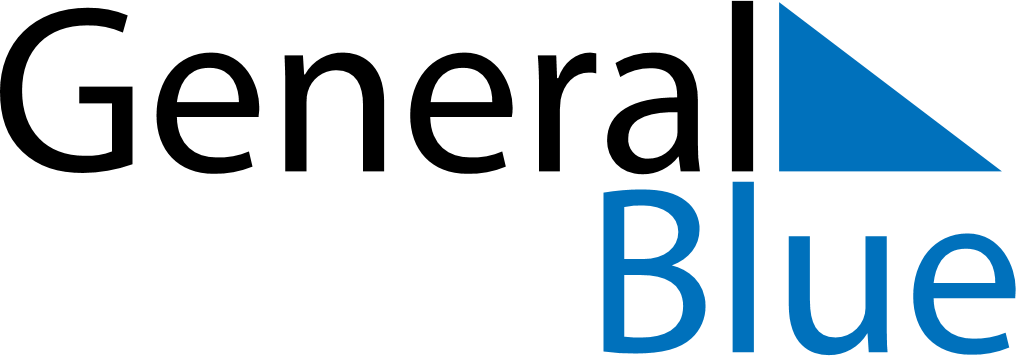 December 2025December 2025December 2025Antigua and BarbudaAntigua and BarbudaMondayTuesdayWednesdayThursdayFridaySaturdaySunday1234567891011121314V.C Bird Day1516171819202122232425262728Christmas DayBoxing Day293031